Dětský domov, Základní škola a Praktická škola Valašské Klobouky - Smolina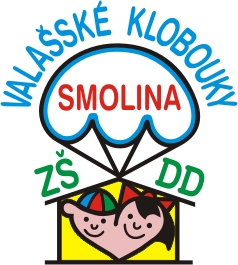 Informace o možnosti středního vzdělání pro žáky ve školním roce 2019-2020na Praktické škole dvouleté Valašské Klobouky - SmolinaSkončilo Vaše dítě Základní školu nebo Základní školu speciální a chcete, aby nadále studovalo? Máme pro Vás řešení – naši PRAKTICKOU ŠKOLU DVOULETOU s možností ubytování na internátu.Co nabízíme? Získat střední vzdělání určen pro žáky se středně těžkým stupněm mentálního postižení (případně s lehkým mentálním postižením v kombinaci s dalším zdravotním postižením), kteří nemohou být vzděláváni na jiném typu střední školy.Forma vzdělání? Denní s možností ubytování na internátu a stravování. Způsob ukončení?  Závěrečnou zkouškou; dokladem o dosažení stupně vzdělání je vysvědčení o závěrečné zkoušce.Uplatnění žáka? Uplatnění při pomocných pracích pro oblast služeb a výroby.Vzdělávací obor?  78-62-C/02 Praktická škola dvouletáPřihlášky ke studiu je možné zasílat do 1. března 2019 na adresu školy.Případní zájemci mohou i se svými rodiči/zákonnými zástupci školu navštívit denně v době od 8:00 do 14:00 nebo dle telefonické domluvy kdykoliv odpoledne.Informace o studiu na Praktické škole dvouleté Vám poskytnou pracovníci školy osobně, popř. telefonicky.Kontakt:Dětský domov, Základní škola a Praktická škola Valašské Klobouky, Smolina 16, Valašské Klobouky 766 01Vyřizuje: Mgr. Gabriela TomečkováTel: 577 008 770E-mail: dd.sborovna@seznam.czWeb: www.ddsmolina.cz